Publicado en 48004 Bilbao el 14/03/2013 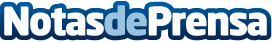 Dit Gestión presenta la agencia de viajes receptiva Tunorte en la feria SevaturEn el certamen turística donostiarra mostrará su último desarrollo para ofrecer paquetes turísticos diferenciados en la zona norte de la penínsulaDatos de contacto:Iñigo EguillorSocio director669120046Nota de prensa publicada en: https://www.notasdeprensa.es/dit-gestion-presenta-la-agencia-de-viajes-receptiva-tunorte-en-la-feria-sevatur Categorias: Turismo http://www.notasdeprensa.es